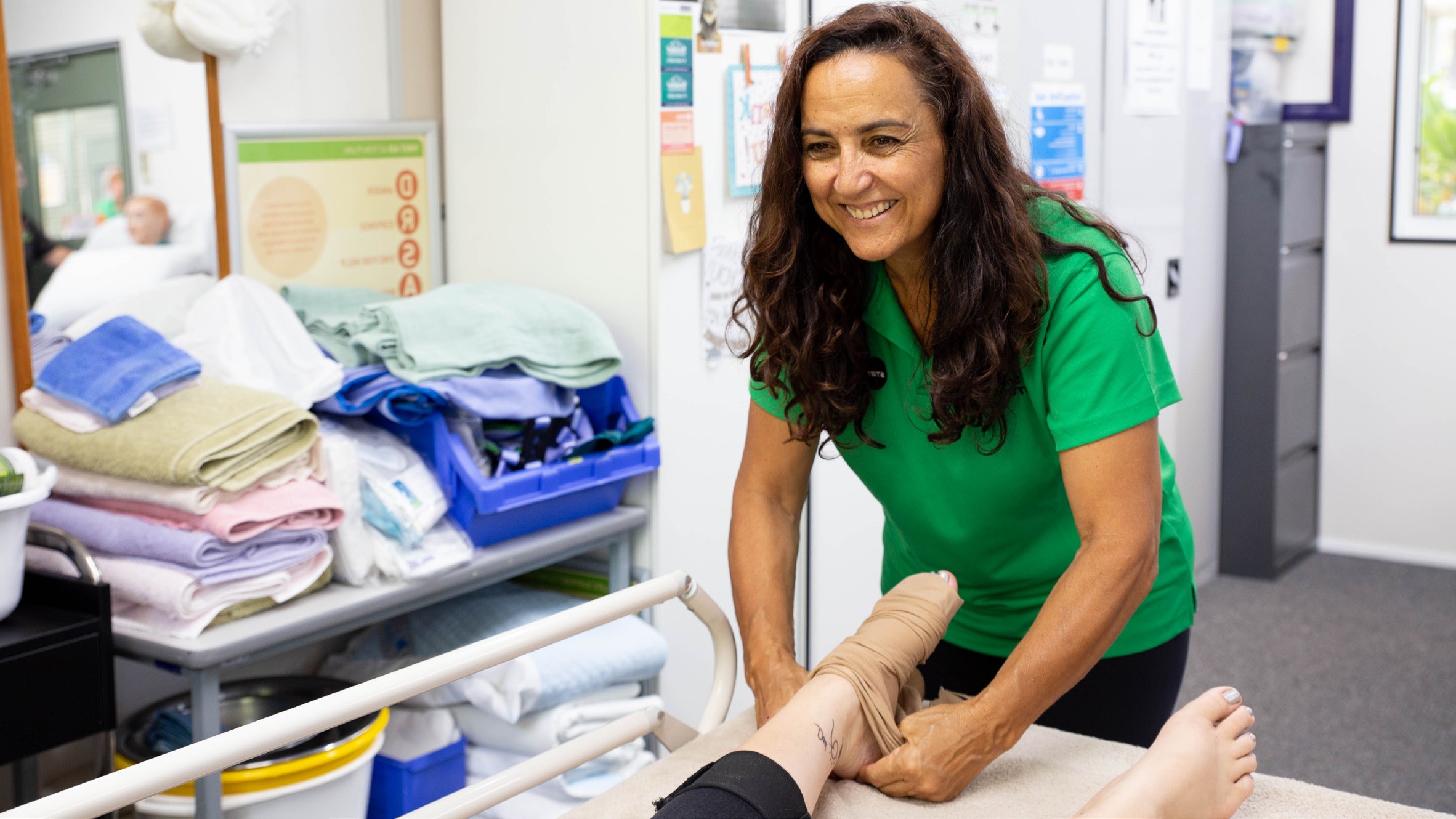 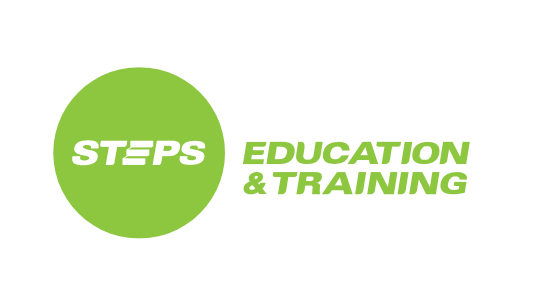 Start a rewarding career in one of the most in demand and fastest growing industries – care and support. A career in care enables you to provide person centred assistance to people who require support due to aging or disability. The CHC33015 Certificate III in Individual Support in Ageing or Disability is a nationally recognised qualification providing you with the skills and knowledge needed to gain entry level employment in a range of care and support roles.QualificationCHC33015 Certificate III in Individual SupportDuration18 weeks (including work placement)Course DeliveryMonday to Friday, 9am to 3pmExpressions of InterestTaking course expressions of interest only at this point. Email individualsupport@stepsgroup.com.au to enquire LocationSunshine CoastCaloundra: 9 George St, CaloundraNoosa: 1/37 Sunshine Beach Rd, Noosa HeadsDelivery modeBlended delivery including face to face and online. There will be two days of face to face delivery which will be supported by trainer-led online learning and assessment activities.Work PlacementSTEPS will arrange for you to complete your required work placement in a care facility. All students are required to complete 4 weeks (120 hours) work placement in order to receive their qualification. This may require Monday to Friday attendance at the placement facility.*Students are responsible for any transport required for work placement.CHC33015 Certificate III in Individual Support(AGEING OR DISABILITY)The CHC33015 Certificate III in Individual Support is made up of 19 units including 7 core units, 6 electives for the Ageing specialisation and 6 electives for Disability support specialisations.Elective Units:Group A electives - Ageing SpecialisationGroup C electives - Disability SpecialisationDuring your course you will be provided with:Work PlacementNational Police Check*Satisfactory results of a National Police Check is required for work placementLanguage, literacy and numeracy support along with other learning support will be provided to students to assist with their studies.Talk to STEPS to find out which funding options may be available for you. Course fees vary depending on funding eligibility.Certificate 3 Guarantee Program FeesCertificate 3 Guarantee is funded by the Queensland Government. To find out if you’re eligible under the Certificate 3 Guarantee visit www.stepsgroup.com.au/training/ certificate-3-guaranteeThe following co-contribution fees are payable for those eligible under the Certificate 3 Guarantee;Eligible StudentsFull co-contribution Fee $ 399Per Unit $ 30.70Eligible Concessional StudentsFull co-contribution Fee $ 300Per Unit $ 23.05Full fee paying student (non funded)Full Course Fee $2900CHC33015 Certificate III in Individual Support(AGEING OR DISABILITY)The CHC33015 Certificate III in Individual Support will provide you with the qualifications to help you start an exciting career in Aged or Disability Care.Employment opportunities may include work in the following areas:Residential Aged CareDisability SectorHome and Community CareRespite CarePersonal CareAnd a range of other care and assistive rolesSTEPS Education & Training offer training solutions that meet real local market needs. Our courses are designed in consultation with local employers to improve our students’ employment opportunities and on the job skills.Our highly qualified trainers bring hands on industry experience to their role allowing you to feel confident that you are gaining the best workplace preparation possible.Payments can be made in full or by a weekly payment plan. For weekly plans, a $150 non refundable deposit must be paid prior to course commencement followed by weekly instalments.*Certification will not be issued until fees are paid in fullYou may be eligible for credit towards your qualification based on previous workplace skills or study. Contact us to find out if you are eligible at individualsupport@stepsgroup.com.auSuccessful completion of a Language, Literacy and Numeracy (LLN) IndicatorClear Federal Police CheckPhysical ability to be able to perform the required manual handling duties of a carerFor more information about this course or to enrol phone us on 1300 131 965 or email individualsupport@stepsgroup.com.auCore Units:Core Units:CHCCCS015Provide individualised supportCHCCCS023Support independence and well beingCHCCOM005Communicate and work in health or community servicesCHCDIV001Work with diverse peopleCHCLEG001Work legally and ethicallyHLTAAP001Recognise healthy body systemsHLTWHS002Follow safe work practices for direct client careCHCAGE001Facilitate the empowerment of older peopleCHCAGE005Provide support to people living with dementiaCHCCCS011Meet personal support needsHLTINF001Comply with infection prevention and control policies and proceduresCHCPAL001Deliver care services using a palliative approachCHCCCS020Respond effectively to behaviours of concern